	ТЕХНИЧЕСКИЙ  ПАСПОРТ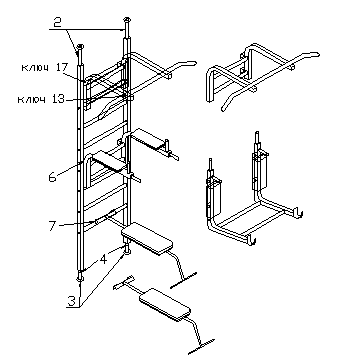 СТ «СТОЙКА С ПОДСТАВКОЙ ПОД ШТАНГУ»1.Общие указания1.1.Тренажер «Стойка с подставкой под штангу» предназначен для общефизической подготовки в условиях современной квартиры.1.2.Занятия на тренажере способствуют  повышению двигательной активности, укреплению мышечной системы и развитию координации движений.                                    2. Технические данные2.1. Допускаемый вес занимающегося  - до 120кг;2.2.Высота помещений для  установки - 2,45м-2,85м;2.3.Габаритные размеры:                                               -  ширина - 0,66м;                                              -  высота до перекладины не менее – 2,17м;                                              -  площадь уголка в сборе – 0,5 кв.м;                                              -  «вылет» лавки пресса  – 1,39м;                                      -  вылет перекладины  -  0,4м;                                                                                    -  масса СТШ в сборе не более – 50кг.                                     3. Комплектация   В комплект тренажера входит:  3.1. Две металлические стойки и металлические перекладины с пластиковым покрытием________________________ 1шт.3.2. Кронштейн для перекладины______________________________________________________________________  2шт.3.3. Перекладина для подтягивания в сборе_____________________________________________________________  1шт.                                                                                                                  3.4. Болт М8 для крепления перекладины для подтягивания________________________________________________ 2шт.3.5. Болт  М10 с гайкой_______________________________________________________________________________ 4шт.3.6. Кронштейн крепления тренажера к стене ____________________________________________________________ 4шт.3.7. Болт  М10 _____________________________________________________________________________________   4шт. 3.8. Верхний выдвижной шток_________________________________________________________________________  2шт.    3.9. Нижний распорный шток с гайкой__________________________________________________________________   2шт.3.10.Брусья с подставкой под штангу___________________________________________________________________  1шт.3.11.Скамья для пресса______________________________________________________________________________  1шт.4. Порядок сборкиСборку тренажера «Стойка с подставкой под штангу» необходимо осуществлять в горизонтальном положении и в соответствии с указаниями на сборочном чертеже.4.1. Произвести сборку кронштейна при помощи ключа (17)4.2. Вставить регулируемые штока (2) и регулируемые винты (3) в стойке (1).4.3. С помощью гайки (4) производится распорка домашнего уголка.4.4. С помощью крюков закрепить брусья навесные (6), на одной из перекладин согласно прилагаемой схеме. 4.5. С помощью крюков закрепить скамью "пресса" (7), на одной из перекладин стойки, в зависимости от выбора желаемой нагрузки				                 5. Меры безопасности5.1.На тренажере «Стойка с подставкой под штангу» разрешается  заниматься одновременно одному человеку.5.2.Перед каждым занятием необходимо производить проверку технического состояния «Стойки с подставкой под штангу», проверять надежность  крепежных соединений,  целостность канатов, шнуров, затяжку узлов.		                                            6. Гарантия изготовителя6.1.Предприятие-Изготовитель гарантирует Покупателю сохранность всех качественных показателей в течение 6-ти месяцев со дня приобретения при соблюдении правил установки и эксплуатации уголка «Стойка с подставкой под штангу».6.2.За механические повреждения, возникшие при транспортировке, установке или неправильной эксплуатации оборудования Покупателем, Предприятие-изготовитель ответственности не несет.6.3.В случае обнаружения дефектов и некачественности узлов, возникших не по вине Покупателя, следует обращаться по месту приобретения  «Стойка с подставкой под штангу»7.ПримечаниеВ связи с постоянным усовершенствованием домашнего уголка «Стойка с подставкой под штангу» возможны изменения в конструкции, не ухудшающие технических характеристик тренажера.8.Сборочный чертеж9.Свидетельство о приемкеТренажер  СТ «Стойка с подставкой под штангу» соответствует ТУ У 36.1-21940919-001-2004 с изменениями №1, имеет гигиеническое заключение № 51177 от 18.08.2009г. и признан годным к эксплуатации.   Поставщик: ООО фирма «ЛАДАС», Официальный дилер магазин «SportDream.com.ua» +380984037399Продавец:_____________________________________                                          Дата  продажи: "____"____________г.